ΕΛΛΗΝΙΚΗ ΔΗΜΟΚΡΑΤΙΑ                                                                                         Γαλάτσι, ΝΟΜΟΣ ΑΤΤΙΚΗΣ                                  ΔΗΜΟΣ ΓΑΛΑΤΣΙΟΥ						                        Αριθ.πρωτ. ΟΙΚΟΝΟΜΙΚΗΣ ΚΑΙ ΤΑΜΙΑΚΗΣ  ΔΙΑΧΕΙΡΗΣΗΣ ΡΥΘΜΙΣΗΣ ΕΣΟΔΩΝΤΜΗΜΑ  ΕΣΟΔΩΝΑΙΤΗΣΗ ΣΥΜΜΕΤΟΧΗΣ ΣΕ ΕΜΠΟΡΟΠΑΝΗΓΥΡΕΙΣ 2024       Παρακαλώ πολύ να μου χορηγήσετε έγκριση συμμετοχής στην εμποροπανήγυρη που θα διεξαχθεί το έτος 2024 λόγω της  θρησκευτικής εορτής της Αγ. Γλυκερίας.Για τη συμμετοχή σε εμποροπανηγύρεις, ο ενδιαφερόμενος προσκομίζει κατά περίπτωση τα εξής δικαιολογητικά:βεβαίωση δραστηριοποίησης ετήσιας διάρκειας στις βραχυχρόνιες αγορές   άδεια παραγωγού πωλητή και επαγγελματία πωλητή που δραστηριοποιείται στις λαϊκές αγορές άδεια δραστηριοποίησης στο στάσιμο ή πλανόδιο εμπόριοάδεια χειροτέχνη    πιστοποιητικό υγείας για όσους πωλούν τρόφιμα ( λουκουμάδες ξηροί καρποί και λοιπά )Για κινητές καντίνες και φορητές ψησταριές, βεβαίωση καταλληλόλητας του οχήματος.   Για τους επαγγελματίες τεχνικών ψυχαγωγικών παιγνίων θεαμάτων λούνα παρκ είναι απαραίτητη υπ. δήλωση μηχανολόγου μηχανικού.         Τα παραπάνω δικαιολογητικά κατατίθενται στο «ΤΜΗΜΑ  ΕΣΟΔΩΝ» μέσω πρωτοκόλλου και ο ενδιαφερόμενος αναμένει τη διεξαγωγή της δημόσιας κλήρωσης και σε περίπτωση που εκλεγεί θα καταβάλλει τα προβλεπόμενα τέλη στην Ταμειακή Υπηρεσία για να εκδοθεί η σχετική έγκριση συμμετοχής.Αγίας Γλυκερίας 12 - 13 Μαΐου 2024     Η έγκριση συμμετοχής είναι προσωπική (δεν υπάρχει το δικαίωμα μεταβίβασης) και για την παραλαβή της από οποιονδήποτε τρίτο χρειάζεται εξουσιοδότηση με θεωρημένο το γνήσιο της υπογραφής.                                                                                                                     Ο/Η  ΑΙΤΩΝ/ΟΥΣΑ ΑΦΜ – Δ.Ο.ΥΑΡΙΘΜΟΣ ΔΕΛΤΙΟΥ ΤΑΥΤΟΤΗΤΑΣ Ή ΔΙΑΒΑΤΗΡΙΟΥ ΚΑΙ ΆΔΕΙΑΣ ΠΑΡΑΜΟΝΗΣΕΠΩΝΥΜΟOΝΟΜΑΠΑΤΡΩΝΥΜΟΔΙΕΥΘΥΝΣΗ ΚΑΤΟΙΚΙΑΣΤΗΛΕΦΩΝΟΔΙΑΤΙΘΕΜΕΝΟ ΕΙΔΟΣΕΜΒΑΔΟ ΠΑΓΚΟΥ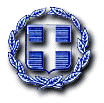 